В соответствии с пунктом 8 статьи 16 Федерального закона от 22 ноября 1995г. №171-ФЗ «О государственном регулировании производства и оборота этилового спирта, алкогольной и спиртосодержащей продукции и об ограничении потребления (распития) алкогольной продукции», постановлением Правительства Российской Федерации от 23 декабря 2020г. №2220 «Об утверждении Правил определения органами местного самоуправления границ прилегающих территорий, на которых не допускается розничная продажа алкогольной продукции и розничная продажа алкогольной продукции при оказании услуг общественного питания», администрация Моргаушского муниципального округа Чувашской Республики п о с т а н о в л я е т:1. Утвердить Порядок определения границ, прилегающих к некоторым организациям и объектам территорий, на которых не допускается розничная продажа алкогольной продукции и розничная продажа алкогольной продукции при оказании услуг общественного питания согласно Приложению №1.2. Утвердить Перечень организаций, на прилегающих территориях к которым не               допускается розничная продажа алкогольной продукции и розничная продажа алкогольной продукции при оказании услуг общественного питания:- образовательных организаций (за исключением организаций дополнительного образования, организаций дополнительного профессионального образования); организаций, осуществляющих обучение несовершеннолетних, согласно Приложению №2 к настоящему постановлению;- спортивных сооружений, которые являются объектами недвижимости и права на которые зарегистрированы в установленном порядке, согласно Приложению №3 к настоящему постановлению, на прилегающих территориях к которым не допускается розничная продажа алкогольной продукции и розничная продажа алкогольной продукции при оказании услуг общественного питания;- юридических лиц независимо от организационно-правовой формы и индивидуальных предпринимателей, осуществляющих в качестве основного (уставного) вида деятельности медицинскую деятельность или осуществляющих медицинскую деятельность наряду с основной (уставной) деятельностью на основании лицензии, выданной в порядке, утвержденном законодательством РФ, за исключением видов медицинской деятельности по перечню, утвержденному Правительством Российской Федерации, согласно Приложению №4 к настоящему постановлению;3. Признать утратившим силу постановление администрации Моргаушского района   Чувашской Республики от 23.12.2021г. №1426 «Об установлении границ прилегающих территорий, на которых не допускается розничная продажа алкогольной продукции и розничная продажа алкогольной продукции при оказании услуг общественного питания на территории Моргаушского  района Чувашской Республики»4. Настоящее постановление вступает в силу со дня его официального опубликования.5. Контроль за исполнением настоящего постановления возложить на и.о. первого заместителя главы администрации Моргаушского муниципального округа - начальника Управления по благоустройству и развитию территорий А.В. Мясникова.Глава Моргаушского муниципальногоокруга Чувашской Республики                                                                                 А.Н. МатросовИсп.: Лукина Г.В.Тел.: 8 (83541) 63-2-45Приложение №1 к постановлению администрации Моргаушского муниципального округа Чувашской Республики от __________2023 г. № _______ПОРЯДОКопределения границ, прилегающих территорий, на которых не допускается розничная продажа алкогольной продукции и розничная продажа алкогольной продукции при оказании услуг общественного питания1. Настоящий Порядок определения границ прилегающих территорий, на которых не допускается розничная продажа алкогольной продукции и розничная продажа алкогольной продукции при оказании услуг общественного питания (далее - Порядок) устанавливает правила определения расстояний от организаций и (или) объектов, на территориях которых не допускается розничная продажа алкогольной продукции, до границ прилегающих к ним территорий на территории Моргаушского муниципального округа Чувашской Республики.2. В настоящем Порядке используются следующие понятия:2.1. «Обособленная территория» - территория, границы которой обозначены ограждением (объектами искусственного происхождения), прилегающая к зданию (строению, сооружению), в котором расположены организации и (или) объекты, указанные в пункте 3 настоящего Порядка;2.2. «Спортивное сооружение» - инженерно-строительный объект, созданный для проведения физкультурных мероприятий и (или) спортивных мероприятий и имеющий пространственно-территориальные границы, является объектом недвижимости, права на которые зарегистрированы в установленном порядке.3. Границы прилегающих территорий, на которых не допускается розничная продажа алкогольной продукции и розничная продажа алкогольной продукции при оказании услуг общественного питания, устанавливаются от входа для посетителей:3.1. Зданий, строений, сооружений, помещений, находящихся во владении и (или) пользовании образовательных организаций (за исключением организаций дополнительного образования, организаций дополнительного профессионального образования);3.2. Зданий, строений, сооружений, помещений, находящихся во владении и (или) пользовании организаций, осуществляющих обучение несовершеннолетних;3.3. Зданий, строений, сооружений, помещений, находящихся во владении и (или) пользовании юридических лиц независимо от организационно-правовой формы и индивидуальных предпринимателей,осуществляющих в качестве основного (уставного) вида деятельности медицинскую деятельность или осуществляющих медицинскую деятельность наряду с основной (уставной) деятельностью на основании лицензии, выданной в порядке, установленном законодательством Российской Федерации, за исключением видов медицинской деятельности по перечню, утвержденному Правительством Российской Федерации;3.4. Спортивных сооружений;3.5. На территориях, прилегающих:3.5.1. К зданиям, строениям, сооружениям, помещениям, находящимся во владении и (или) пользовании образовательных организаций (за исключением организаций дополнительного образования, организаций дополнительного профессионального образования);3.5.2. К зданиям, строениям, сооружениям, помещениям, находящимся во владении и (или) пользовании организаций, осуществляющих обучение несовершеннолетних;3.5.3. К зданиям, строениям, сооружениям, помещениям, находящимся во владении и (или) пользовании юридических лиц независимо от организационно-правовой формы и индивидуальных предпринимателей, осуществляющих в качестве основного (уставного) вида деятельности медицинскую деятельность или осуществляющих медицинскую деятельность наряду с основной (уставной) деятельностью на основании лицензии, выданной в порядке, установленном законодательством Российской Федерации, за исключением видов медицинской деятельности по перечню, утвержденному Правительством Российской Федерации;3.5.4. К спортивным сооружениям, которые являются объектами недвижимости и права на которые зарегистрированы в установленном порядке;3.5.5. К местам, указанным в подпунктах 5 - 7  (на боевых позициях войск, полигонах, узлах связи, в расположении воинских частей, на специальных технологических комплексах, в зданиях и сооружениях, предназначенных для управления войсками, размещения и хранения военной техники, военного имущества и оборудования, испытания вооружения, а также в зданиях и сооружениях производственных и научно-исследовательских организаций Вооруженных Сил Российской Федерации, других войск, воинских формирований и органов, обеспечивающих оборону и безопасность Российской Федерации) настоящего пункта.3.5.6. Запрет на розничную продажу алкогольной продукции и розничную продажу алкогольной продукции при оказании услуг общественного питания, установленный абзацами вторым - четвертым (к зданиям, строениям, сооружениям, помещениям, находящимся во владении и (или) пользовании образовательных организаций (за исключением организаций дополнительного образования, организаций дополнительного профессионального образования) настоящего подпункта, распространяется на территории, прилегающие к зданиям, строениям, сооружениям, помещениям, в которых непосредственно осуществляются соответствующие виды деятельности;3.6. Мест нахождения источников повышенной опасности, определяемых Кабинетом Министров Чувашской Республики в порядке, установленном Правительством Российской Федерации;3.7. От боевых позиций войск, полигонов, узлов связи, расположений воинских частей, специальных технологических комплексов, зданий и сооружений, предназначенных для управления войсками, размещения и хранения военной техники, военного имущества и оборудования, испытания вооружения, зданий и сооружений производственных и научно-исследовательских организаций Вооруженных Сил Российской Федерации, других войск, воинских формирований и органов, обеспечивающих оборону и безопасность Российской Федерации»;4. При наличии обособленной территории у объектов, указанных в пункте 3 настоящего Порядка, границы прилегающих территорий, на которых не допускается розничная продажа алкогольной продукции и розничная продажа алкогольной продукции при оказании услуг общественного питания, устанавливаются от входа для посетителей на обособленную территорию объекта, указанного в пункте 3 настоящего Порядка.5. Границы прилегающих территорий, на которых не допускается розничная продажа алкогольной продукции и розничная продажа алкогольной продукции при оказании услуг общественного питания, устанавливаются на расстоянии от:5.1. Зданий, строений, сооружений, помещений, находящихся во владении и (или) пользовании образовательных организаций (за исключением организаций дополнительного образования, организаций дополнительного профессионального образования) – 20 метров;5.2. Зданий, строений, сооружений, помещений, находящихся во владении и (или) пользовании организаций, осуществляющих обучение несовершеннолетних – 20 метров;5.3. Зданий, строений, сооружений, помещений, находящихся во владении и (или) пользовании юридических лиц независимо от организационно-правовой формы и индивидуальных предпринимателей,осуществляющих в качестве основного (уставного) вида деятельности медицинскую деятельность или осуществляющих медицинскую деятельность наряду с основной (уставной) деятельностью на основании лицензии, выданной в порядке, установленном законодательством Российской Федерации, за исключением видов медицинской деятельности по перечню, утвержденному Правительством Российской Федерации - 20 метров;5.4. От спортивных сооружений – 20 метров;5.5. На территориях, прилегающих:5.5.1. К зданиям, строениям, сооружениям, помещениям, находящимся во владении и (или) пользовании образовательных организаций (за исключением организаций дополнительного образования, организаций дополнительного профессионального образования);5.5.2. К зданиям, строениям, сооружениям, помещениям, находящимся во владении и (или) пользовании организаций, осуществляющих обучение несовершеннолетних;5.5.3. К зданиям, строениям, сооружениям, помещениям, находящимся во владении и (или) пользовании юридических лиц независимо от организационно-правовой формы и индивидуальных предпринимателей, осуществляющих в качестве основного (уставного) вида деятельности медицинскую деятельность или осуществляющих медицинскую деятельность наряду с основной (уставной) деятельностью на основании лицензии, выданной в порядке, установленном законодательством Российской Федерации, за исключением видов медицинской деятельности по перечню, утвержденному Правительством Российской Федерации;5.5.4. К спортивным сооружениям, которые являются объектами недвижимости и права на которые зарегистрированы в установленном порядке;5.5.5. К местам, указанным в подпунктах 5 - 7  (на боевых позициях войск, полигонах, узлах связи, в расположении воинских частей, на специальных технологических комплексах, в зданиях и сооружениях, предназначенных для управления войсками, размещения и хранения военной техники, военного имущества и оборудования, испытания вооружения, а также в зданиях и сооружениях производственных и научно-исследовательских организаций Вооруженных Сил Российской Федерации, других войск, воинских формирований и органов, обеспечивающих оборону и безопасность Российской Федерации) настоящего пункта.5.5.6. Запрет на розничную продажу алкогольной продукции и розничную продажу алкогольной продукции при оказании услуг общественного питания, установленный абзацами вторым - четвертым (к зданиям, строениям, сооружениям, помещениям, находящимся во владении и (или) пользовании образовательных организаций (за исключением организаций дополнительного образования, организаций дополнительного профессионального образования) настоящего подпункта, распространяется на территории, прилегающие к зданиям, строениям, сооружениям, помещениям, в которых непосредственно осуществляются соответствующие виды деятельности;5.6. Мест нахождения источников повышенной опасности, определяемых Кабинетом Министров Чувашской Республики в порядке, установленном Правительством Российской Федерации– 30 метров;5.7.   Зданий многоквартирных домов, на которых не допускается розничная продажа алкогольной продукции при оказании услуг общественного питания в объектах общественного питания,  при условии не соответствия таких объектов общественного питания требованиям, установленным     пунктом 4.1 статьи 16 Закона N 171-ФЗ.5.8. От боевых позиций войск, полигонов, узлов связи, расположений воинских частей, специальных технологических комплексов, зданий и сооружений, предназначенных для управления войсками, размещения и хранения военной техники, военного имущества и оборудования, испытания вооружения, зданий и сооружений производственных и научно-исследовательских организаций Вооруженных Сил Российской Федерации, других войск, воинских формирований и органов, обеспечивающих оборону и безопасность Российской Федерации»6. Границы прилегающих территорий, на которых не допускается розничная продажа алкогольной продукции и розничная продажа алкогольной продукции при оказании услуг общественного питания, устанавливаются по прямой линии от центра входа на обособленную территорию, а при её отсутствии – от входа в здание, строение, сооружение, указанные в пункте 5 настоящего Порядка, без учета особенностей местности, искусственных и естественных преград. Расстояние, указанное в пункте 5.7 настоящего постановления, определяется от стены многоквартирного дома (включая встроенные и встроенно-пристроенные помещения) по всему периметру здания по прямой линии без учета рельефа территории, искусственных и естественных преград.7. При наличии у организации и (или) объекта, на территории которых не допускается розничная продажа алкогольной продукции, более одного входа (выхода) для посетителей прилегающая территория определяется от каждого входа (выхода).8. Пожарные, запасные и иные входы (выходы) в здания, строения, сооружения, которые используются исключительно в случаях чрезвычайных ситуаций для эвакуации посетителей, при определении границ прилегающих территорий не учитываются.Приложение №2 к постановлению администрации Моргаушского муниципального округа Чувашской Республики от __________2023 г. № _______ПереченьОбразовательных организаций (за исключением организаций дополнительного образования, организаций дополнительного профессионального  образования) и организаций, осуществляющих обучение несовершеннолетнихПриложение №3 к постановлению администрации Моргаушского муниципального округа Чувашской Республики от __________2023 г. № _______ПереченьСпортивных сооружений, которые являются объектами недвижимости и права на которые зарегистрированы в установленном порядкеПриложение №4 к постановлению администрации Моргаушского муниципального округа Чувашской Республики от __________2023 г. № _______ПереченьЮридических лиц независимо от организационно-правовой формыи индивидуальные предприниматели, осуществляющих в качествеосновного (уставного) вида деятельности медицинскуюдеятельность или осуществляющих медицинскую деятельностьнаряду с основной (уставной) деятельностью на основаниилицензии, выданной в порядке, утвержденномзаконодательством Российской Федерации, за исключениемвидов медицинской деятельности по перечню,утвержденному правительством Российской ФедерацииЧǎваш РеспубликиМуркаш муниципаллǎ округĕнадминистрацийĕЙЫШĂНУ________2023 ç. № _____Муркаш сали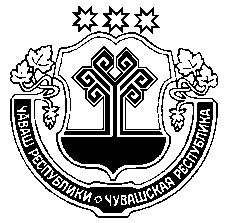 Чувашская РеспубликаАдминистрация Моргаушского муниципального округаПОСТАНОВЛЕНИЕ27.02.2023г. № 368с. МоргаушиОб установлении границ прилегающих территорий, на которых не допускается розничная продажа алкогольной продукции и розничная продажа алкогольной продукции при оказании услуг общественного питания на территории Моргаушского  муниципального округа Чувашской Республики№п/пНаименование организации объектаАдрес1МБОУ «Моргаушская СОШ» Моргаушского муниципального округа Чувашской Республики429530, Чувашская Республика, Моргаушский муниципальный округ, с. Моргауши, ул. Чапаева,  д. 392МБОУ "Москакасинская средняя общеобразовательная школа" Моргаушского муниципального округа Чувашской Республики429540, Чувашская Республика, Моргаушский муниципальный округ, д. Москакасы, ул. Молодежная,  д. 34.3МБОУ "Большесундырская средняя общеобразовательная школа им.В.А.Верендеева" Моргаушского муниципального округа Чувашской Республики429544, Чувашская Республика, Моргаушский муниципальный округ, с.Большой Сундырь,ул.Ленина,104МБОУ " Ильинская СОШ" Моргаушского муниципального округа Чувашской Республики429545 Чувашская Республика, Моргаушский муниципальный округ, д. Тренькино, ул. Новая, д.7 5МБОУ «Калайкасинская СОШ им.А.Г.Николаева» Моргаушского муниципального округа Чувашской Республики429530, Чувашская Республика, Моргаушский муниципальный округ, д. Калайкасы, ул.Молодежная,д.36МБОУ «Нискасинская СОШ» Моргаушского муниципального округа Чувашской Республики429552, Чувашская Республика, Моргаушский муниципальный округ, д. Нискасы, Центральная 97МБОУ «Орининская СОШ» Моргаушского муниципального округа Чувашской Республики429530, Чувашская Республика, Моргаушский муниципальный округ, д. Падаккасы, ул. Школьная,д.1;8МБОУ «Сятракасинская СОШ» Моргаушского муниципального округа Чувашской Республики429530, Чувашская Республика, Моргаушский муниципальный округ, д.Сятракасы, ул.Школьная,179МБОУ "Тораевская СОШ" Моргаушского муниципального округа Чувашской Республики429550, Чувашская Республика, Моргаушский муниципальный округ, д.Сюлово, ул. Школьная, д.18﻿﻿﻿10МБОУ  «Чуманкасинская средняя  общеобразовательная школа» Моргаушского муниципального округа  Чувашской Республики429536, Чувашская Республика, Моргаушский муниципальный округ, д.Одаркино,ул.Центральная,311МБОУ "Юнгинская СОШ им. С. М. Михайлова" Моргаушского Муниципального округа429551 Чувашская Республика, Моргаушский муниципальный округ,  с. Юнга, ул. Центральная, д. 7/а,12МБОУ «Юськасинская СОШ» Моргаушского муниципального округа Чувашской Республики429534 Чувашская Республика, Моргаушский муниципальный округ, с. Юськасы, ул. Центральная, д.513МБОУ «Ярабайкасинская СОШ» Моргаушского муниципального округа Чувашской Республики429537, Чувашская Республика, Моргаушский муниципальный округ, д.Ярабайкасы,ул.Молодёжная,1814МБОУ «АкрамовскаяООШ» Моргаушского муниципального округа Чувашской Республики429532, Чувашская Республика, Моргаушский муниципальный округ, с.Акрамово, ул. Центральная, д.3615МБОУ «Б. Карачкинская ООШ» Моргаушского муниципального округа Чувашской Республики429546, Чувашская Республика, Моргаушский муниципальный округ, с. Б. Карачкино, ул. Центральная,  д. 71.16МБОУ «Сосновская ООШ» Моргаушского района Чувашской Республики429535, Чувашская Республика, Моргаушский муниципальный округ, д. Васькино,  ул. Ленина, д. 1 «в»17МБОУ "Сыбайкасинская основная общеобразовательная школа" Моргаушского муниципального округа Чувашской Республики429543, Чувашская Республика, Моргаушский муниципальный округ, д.Сыбайкасы, ул. Школьная, д. 3.18МБОУ «Шатракасинская ООШ» Моргаушского муниципального округа Чувашской Республики429541 Чувашская Республика, Моргаушский муниципальный округ,  д. Шатракасы, ул. Центральная, д. 71, 19МБОУ «Шатьмапосинская ООШ» Моргаушского муниципального округа Чувашской Республики429533, Чувашская Республика, Моргаушский муниципальный округ, д. Шатьмапоси, ул. Центральная,  д. 420МБОУ «Шомиковская ООШ» Моргаушского муниципального округа Чувашской Республики429541, Чувашская Республика, Моргаушский муниципальный округ, д. Шомиково, ул. Шомиково, д.6621МБДОУ "Детский сад №3 "Солнышко" Моргаушского муниципального округа Чувашской Республики429530, Чувашская Республика, Моргаушский муниципальный округ, с. Моргауши, ул. 50 лет Октября, д. 1722МБДОУ "Детский сад № 4 "Березка" Моргаушского муниципального округа.429530, Чувашская Республика, Моргаушский муниципальный округ, д.Сятракасы, ул.Победы, д.323МБДОУ «Детский сад № 5 «Рябинушка» Моргаушского муниципального округа429551, Чувашская Республика, Моргаушский муниципальный округ, с. Юнга, пер. Школьный, д.324МБДОУ «Детский сад №7 «Радуга» Моргаушского муниципального округа429537, Чувашская Республика, Моргаушский муниципальный округ, д. Ярабайкасы, ул. Молодежная, д.325МБДОУ "Детский сад №9 "Улыбка" Моргаушского муниципального округа Чувашской Республики429552 Чувашская Республика, Моргаушский муниципальный округ, д. Ярославка, ул. Центральная, д.326МБДОУ «Детский сад №11 «Василек» Моргаушского муниципального округа429534, Чувашская Республика, Моргаушский муниципальный округ, с.Юськасы, ул. Совхозная, д.227МБДОУ «Детский сад №13 «Малыш» Моргаушского муниципального округа429536, Чувашская Республика, Моргаушский муниципальный округ, д. Одаркино, ул. Центральная, д.528 МБДОУ «Детский сад № 14«Золушка» Моргаушского муниципального округа429555, Чувашская Республика, Моргаушский муниципальный округ, д. Падаккасы, ул. Школьная, д.229МБДОУ "Детский сад №19 "Мечта" Моргаушского муниципального округа.429544, Чувашская Республика, Моргаушский муниципальный округ, с. Большой Сундырь, ул. Новая, д. 4930МБДОУ "Детский сад №27 "Путене" Моргаушского муниципального округа429530, Чувашская Республика, Моргаушский муниципальный округ, село Моргауши, Коммунальная ул., д.531МБДОУ "Детский Сад №29 "Незабудка" Моргаушского Муниципального округа429533, Чувашская Республика, Моргаушский муниципальный округ, деревня Тиуши, Чебоксарская ул., д. 3132 МБДОУ «Детский сад № 17 «Родничок» Моргаушского муниципального округа 429541, Чувашская Республика, Моргаушский муниципальный округ, д. Кадикасы, ул. Ягодная д.2533МБУДО "Дом детского творчества" Моргаушского муниципального округа Чувашской Республики429530, Чувашская Республика - Чувашия, Моргаушский район, село Моргауши, ул. Мира, д.634Муниципальное автономное учреждение дополнительного образования «Станция юных техников» Моргаушского муниципального округа Чувашской Республики429530, Чувашская Республика - Чувашия, Моргаушский район, село Моргауши, ул. Красная Площадь, д.335МАУДО " Моргаушская детская школа искусств  имени Ф.С.Васильева"429530, Чувашская Республика - Чува-шия, Моргаушский район, село Моргау-ши, ул. Мира, д.8№п/пНаименование организации объектаАдрес1БОУ ДОД "Моргаушская ДЮСШ им. В.Егоровой" Минспорта Чувашии429530, Чувашская Республика, с,Моргауши, ул.Южная, д.2а2МАУ ДО СШ "Сывлах"429530, Чувашская Республика - Чувашия, Моргаушский район, село Моргауши, ул. Мира, д.8№ п/пНаименование организации объектаАдрес1Поликлиника ЦРБ429530, Чувашская Республика - Чувашия, Моргаушский муниципальный округ, с. Моргауши, ул. Чапаева, д.522Стационарный корпусЧувашская Республика - Чувашия, Моргаушский муниципальный округ,  с.Моргауши, ул.Чапаева, д.523Тораевская участковая больницаЧувашская Республика - Чувашия, Моргаушский муниципальный округ,  с.Тораево, ул.Базарная, д.84Александровская врачебная амбулатория Чувашская Республика - Чувашия, Моргаушский муниципальный округ, с.Александровское, ул.Центральная, д.65Кадикасинская врачебная амбулаторияЧувашская Республика - Чувашия, Моргаушский муниципальный округ, д.Кадикасы, ул.Ягодная, д.266Москакасинская врачебная амбулаторияЧувашская Республика - Чувашия, Моргаушский муниципальный округ, д.Москакасы, ул.Молодежная, д.12"а"7Нискасинская врачебная амбулаторияЧувашская Республика - Чувашия, Моргаушский муниципальный округ,  д.Ярославка, ул.Центральная, д.88Тренькинская врачебная амбулаторияЧувашская Республика - Чувашия, Моргаушский муниципальный округ,  д.Тренькино, ул.Снежная, д.329Шатьмапосинская врачебная амбулаторияЧувашская Республика - Чувашия, Моргаушский муниципальный округ, д. Шатьмапоси, ул.Центральная, д.310Юнгинская врачебная амбулаторияЧувашская Республика - Чувашия, Моргаушский муниципальный округ,  с.Юнга, ул.Центральная,д.38 пом.411Юськасинская врачебная амбулаторияЧувашская Республика - Чувашия, Моргаушский муниципальный округ, с.Юськасы, ул.Центральная, д.63 пом.212Ярабайкасинская врачебная амбулаторияЧувашская Республика - Чувашия, Моргаушский муниципальный округ, д.Ярабайкасы, ул.Центральная, д.213Здание хирургического корпуса   Чувашская Республика - Чувашия, Моргаушский муниципальный округ, с.Большой Сундырь, ул.Ленина, д.8514Поликлиника РБ №2Чувашская Республика - Чувашия, Моргаушский муниципальный округ, с.Большой Сундырь, ул.Ленина, д.1415Адабайский ФАПЧувашская Республика - Чувашия, Моргаушский муниципальный округ, д.Адабай, ул.Школьная, д.316Анаткасинский ФАПЧувашская Республика - Чувашия, Моргаушский муниципальный округ, д.Анаткасы, ул.Колхозная, д.217Апчарский ФАПЧувашская Республика - Чувашия, Моргаушский муниципальный округ, д.Апчары, ул.Центральная, д.3418Ахманеевский ФАПЧувашская Республика - Чувашия, Моргаушский муниципальный округ, с.Ахманеи, ул.Андрея Петтоки, д.1 б19Басурманский ФАПЧувашская Республика - Чувашия, Моргаушский муниципальный округ, д.Басурманы, ул.Гланвая, д.4220Большекарачкинский ФАПЧувашская Республика - Чувашия, Моргаушский муниципальный округ, с.Большое Карачкино, ул.Центральная, д.79 пом.121Васькинский ФАПЧувашская Республика - Чувашия, Моргаушский муниципальный округ, д.Васькино, ул.70 лет Октября, д.1 пом.122Вурманкасинский ФАПЧувашская Республика - Чувашия, Моргаушский муниципальный округ, д.Вурманкасы (Юськасинское сельское поселение), ул.Центральная, д.38, пом.3 23Калайкасинский ФАПЧувашская Республика - Чувашия, Моргаушский муниципальный округ, д.Калайкасы, ул.Молодежная, д.424Кубасинский ФАПЧувашская Республика - Чувашия, Моргаушский муниципальный округ д.Кубасы, ул.Победы, д.1925Мадикский ФАПЧувашская Республика - Чувашия, Моргаушский муниципальный округ, д.Старые Мадики, ул.Школьная, д.14 пом.126Молгачкасинский ФАПЧувашская Республика - Чувашия, Моргаушский муниципальный округ, д.Молгачкасы, ул.Центральная, д.3б, пом.127Орининский ФАПЧувашская Республика - Чувашия, Моргаушский муниципальный округ, с.Оринино,у л.Центральная, д.6328Панклейский ФАПЧувашская Республика - Чувашия, Моргаушский муниципальный округ, д.Нижние Панклеи, ул.Центральная, д.7129Сыбайкасинский ФАПЧувашская Республика - Чувашия, Моргаушский муниципальный округ, д.Сыбайкасы, ул.Школьная, д.1а30Сюрлинский ФАПЧувашская Республика - Чувашия, Моргаушский муниципальный округ,  д.Сюрла-Три, ул.Молодежная, д.8а, пом.131Сюткюльский ФАПЧувашская Республика - Чувашия, Моргаушский муниципальный округ, д.Сюткюль, ул.Озерная, д.932Тиушский ФАПЧувашская Республика - Чувашия, Моргаушский муниципальный округ, с.Тиуши, ул.Чебоксарская, д.3833Тойшевский ФАПЧувашская Республика - Чувашия, Моргаушский муниципальный округ, д.Тойшево, ул.Володарского, д.1534Токшикский ФАПЧувашская Республика - Чувашия, Моргаушский муниципальный округ, д.Большие Токшики, ул.Клубная, д.735Чемеевский ФАП Чувашская Республика - Чувашия, Моргаушский муниципальный округ с.Чемеево, ул.Центральная, д.136Чуманкасинский ФАПЧувашская Республика - Чувашия, Моргаушский муниципальный округ д.Одаркино, ул.Центральная, д.5 пом.1  37Чурикасинский ФАПЧувашская Республика - Чувашия, Моргаушский муниципальный округ д.Кораккасы, ул.Новая, д.2 пом.138Шатракасинский ФАПЧувашская Республика - Чувашия, Моргаушский муниципальный округ д.Шатракасы, ул.Центральная, д.7339Тойгильдинский ФАПЧувашская Республика - Чувашия, Моргаушский муниципальный округ д.Шептаки, ул.Центральная, д.7940Шешкарский ФАПЧувашская Республика - Чувашия, Моргаушский муниципальный округ, д.Чураккасы, пер.Ветеранов, д.15041Шомиковский ФАПЧувашская Республика - Чувашия, Моргаушский муниципальный округ, д.Шомиково, ул.Шомиково, д.6842Шоркасинский ФАПЧувашская Республика - Чувашия, Моргаушский муниципальный округ, д.Шоркасы, ул.Сарьялы, д.2043Шупосинский ФАПЧувашская Республика - Чувашия, Моргаушский муниципальный округ, д.Шупоси, ул.Огадерская, д.10344Ятманкинский ФАПЧувашская Республика - Чувашия, Моргаушский муниципальный округ, д.Ятманкино, ул.Школьная, д.945Вомбакасинскийо ФАП Чувашская Республика - Чувашия, Моргаушский муниципальный округ, д.Вомбакасы, ул.Хырлыхская, дом № 95, помещение № 146Вурманкасинский ФАП Чувашская Республика - Чувашия, Моргаушский муниципальный округ, д.Вурманкасы (Ильинское сельское поселение), ул.Антонова, д.74, нежилое помещение 1  47Кашмашский ФАП Чувашская Республика - Чувашия, Моргаушский муниципальный округ,  д.Кашмаши, ул.Советская, д.82? (84), помещение 148 Оточевский ФАП Чувашская Республика - Чувашия, Моргаушский муниципальный округ, с.Оточево, ул.Победы, д.15, помещение 149Сятракасинский ФАП Чувашская Республика - Чувашия, Моргаушский муниципальный округ, д.Сятракасы, ул.Победы, д.9, помещение 1